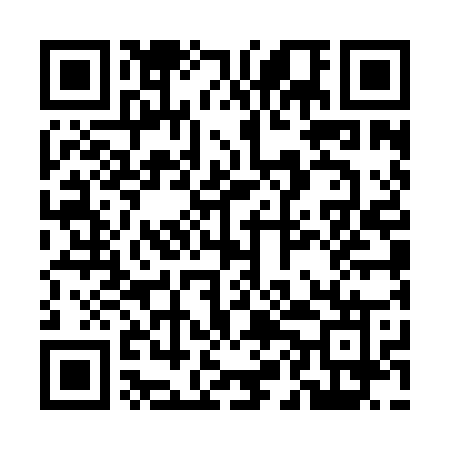 Prayer times for Char Saimon, BangladeshWed 1 May 2024 - Fri 31 May 2024High Latitude Method: NonePrayer Calculation Method: University of Islamic SciencesAsar Calculation Method: ShafiPrayer times provided by https://www.salahtimes.comDateDayFajrSunriseDhuhrAsrMaghribIsha1Wed4:065:2511:553:176:247:442Thu4:055:2511:543:176:247:443Fri4:045:2411:543:176:257:454Sat4:035:2311:543:176:257:465Sun4:025:2311:543:166:267:466Mon4:025:2211:543:166:267:477Tue4:015:2211:543:166:277:478Wed4:005:2111:543:156:277:489Thu3:595:2011:543:156:287:4910Fri3:595:2011:543:156:287:4911Sat3:585:1911:543:146:287:5012Sun3:575:1911:543:146:297:5113Mon3:575:1811:543:146:297:5114Tue3:565:1811:543:146:307:5215Wed3:555:1811:543:136:307:5316Thu3:555:1711:543:136:317:5317Fri3:545:1711:543:136:317:5418Sat3:545:1611:543:136:327:5419Sun3:535:1611:543:136:327:5520Mon3:535:1611:543:126:337:5621Tue3:525:1511:543:126:337:5622Wed3:525:1511:543:126:337:5723Thu3:515:1511:543:126:347:5824Fri3:515:1411:543:126:347:5825Sat3:505:1411:543:126:357:5926Sun3:505:1411:553:126:357:5927Mon3:505:1411:553:116:368:0028Tue3:495:1411:553:116:368:0129Wed3:495:1311:553:116:378:0130Thu3:495:1311:553:116:378:0231Fri3:485:1311:553:116:378:02